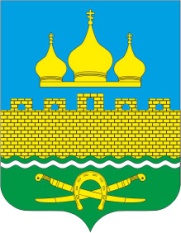 РОССИЙСКАЯ ФЕДРАЦИЯ                  РОСТОВСКАЯ ОБЛАСТЬ  НЕКЛИНОВСКИЙ РАЙОН  МУНИЦИПАЛЬНОЕ ОБРАЗОВАНИЕ «ТРОИЦКОЕ СЕЛЬСКОЕ ПОСЕЛЕНИЕ»СОБРАНИЕ ДЕПУТАТОВ ТРОИЦКОГО СЕЛЬСКОГО ПОСЕЛЕНИЯРЕШЕНИЕОб отчете председателя Собрания депутатов – главы Троицкого сельского поселения о результатах его деятельности за 2019 год             Принято      Собранием депутатов                                                                                      «21» февраля 2020 годаВ соответствии со статьями 35, 36 Федерального закона от 06.10.2003 года № 131-ФЗ «Об общих принципах организации местного самоуправления в Российской Федерации, статьей 26 Устава муниципального образования «Троицкое сельское поселение», заслушав отчет председателя Собрания депутатов – главы Троицкого сельского поселения о результатах его  деятельности за 2019 год, Собрание депутатов Троицкого сельского поселенияРЕШИЛО:Утвердить отчет председателя Собрания депутатов – главы Троицкого сельского поселения за 2019 год, согласно Приложению.Признать деятельность председателя Собрания депутатов – главы Троицкого сельского поселения за 2019 год удовлетворительной.Настоящее решение вступает в силу со дня его принятия и подлежит размещению на официальном сайте Администрации Троицкого сельского поселения.Контроль за исполнением настоящего решения возложить на комиссию по местному самоуправлению и охране общественного порядка (председатель– Быстрый Н.Д.)Председатель Собрания депутатов – глава Троицкого сельского поселения					Г.В.Туевс. Троицкое21.02.2020 г.№ 194Приложениек решению Собрания депутатов Троицкого сельского поселения от 21.02.2020 г. № 194ОТЧЁТпредседателя Собрания депутатов - главы Троицкого сельского поселения  о результатах его деятельности за 2019 годУважаемые депутаты, приглашенные!Исполнение доходной части бюджета Троицкого сельского поселения за 2019 год составило 16034,2 тыс. руб. или 104,8 % к годовому плану. В бюджете поселения собственные налоговые и неналоговые доходы составляют 25,9 % всех поступлений и исполнены в сумме 4690,9 тыс. руб., что составляет 118,6 % к плану.  Безвозмездные поступления составили 11343,3 тыс. руб.Основные поступления налоговых и неналоговых доходов в 2019 году:- налог на доходы физических лиц – 1008,7 тыс. руб., что составляет 129,7 % к годовому плану (разовые выплаты годовых, квартальных премий по итогам за год, отпускных) - земельный налог – 3103,0 тыс. руб., что составляет 121,9 % к годовому плану (своевременная оплата налогов, сокращение недоимки)- единый сельскохозяйственный налог – 58,7 тыс. руб., что составляет 60 % к годовому плану (несвоевременная подача деклараций)- налог на имущество физических лиц – 313,1 тыс. руб., что составляет 89,5 % к годовому плану (несвоевременная оплата налогов, наличие недоимки)- государственная пошлина – 14,5 тыс. руб., что составляет 60,7 % к годовому плану (нотариальные действия носят заявительный характер, сокращение полномочий в связи с изменением нотариального законодательства)- доходы от сдачи имущества, находящегося в оперативном управлении органов государственной власти и имущества, составляющего государственную (муниципальную) казну (за исключением земельных участков)– 154,1 тыс. руб., что составляет 117,5 % к годовому плану (оплата задолженности за 2018 г.)- доходы, поступающие в порядке возмещения расходов, понесенных в связи с эксплуатацией имущества – 31,2 тыс. руб., что составляет 116,4 % к годовому плану (оплата задолженности по заключенным договорам)Задолженность по налоговым платежам в бюджет поселения на 01.01.2019 г. составляла 3765,0 тыс. руб., в том числе: - 215,7 тыс. руб. – налог на имущество физических лиц- 1924,3 тыс. руб. – земельный налог- 1383,4 тыс. руб. – транспортный налог физ. лиц.Задолженность по налоговым платежам в бюджет поселения на 01.12.2019 г. составила 2716,2 тыс. руб., в том числе: - 74,6 тыс. руб. – налог на имущество физических лиц- 1381,1 тыс. руб. – земельный налог- 839,5 тыс. руб. – транспортный налог физ. лиц.В целом по поселению недоимка сократилась на 1048,8 тыс. руб.В целях сокращения недоимки, в 2019 году в Администрации Троицкого сельского поселения было проведено 15 заседаний Координационного Совета по вопросам собираемости налогов и других обязательных платежей при Администрации Троицкого сельского поселения, на которые были приглашены 78 физ. лица, имеющих общую задолженность по налоговым платежам в сумме 1373,1 тыс. руб. В результате недоимщиками была погашена задолженность в размере 550,0 тыс. руб.На заседаниях обсуждались вопросы об оплате налогов, информировали о состоянии дел по собираемости налогов, о проделанной работе специалистами по сокращению задолженности и предпринимаемых мерах. Решили проводить разъяснительную работу с неплательщиками по всем налогам на сходах граждан. Присутствовавших задолжников обязали оплатить задолженности.Администрацией Троицкого сельского поселения совместно с Собранием Депутатов в течение 2019 года проводилась законотворческая деятельность. Положительные результаты нашего депутатского корпуса и его многогранной деятельности достигнуты с помощью активной и достаточно профессиональной деятельности аппарата Собрания. Круг вопросов, рассматриваемых депутатским корпусом достаточно широк: это вопросы, касающиеся жизнедеятельности социальной сферы Троицкого сельского поселения, бюджета и бюджетного процесса, экономики, безопасности и правопорядка, муниципальной собственности и многие другие.Большую долю работы Собрания депутатов составило исполнение контрольных функций, как одно из исключительных полномочий Представительного органа.Безусловно, ключевыми вопросами, рассматриваемыми Собранием депутатов, являлись контроль за ходом исполнения бюджета поселения, отчета об его исполнении, внесение в него изменений и дополнений на протяжении всего финансового года и пристальным вниманием за его расходованием. Это предмет обсуждения практически каждого заседания.В 2019 году было проведено 11 заседаний Собрания депутатов, на которых было рассмотрено и принято 43 нормативно правовых акта (решений), регулирующих деятельность администрации Троицкого сельского поселения и жизни поселения.В целом работа Собрания депутатов и администрации поселения в течение отчетного периода показала, что направления были выбраны правильно и основные проблемы в поселении выполнены.